ПЕРЕЛІК ПИТАНЬ ДО ЗАЛІКУ/ЕКЗАМЕНУз навчальної дисципліни«ПРОЕКТУВАННЯ ТА КОНСТРУЮВАННЯ ВИМІРЮВАЛЬНИХ СИСТЕМ»для здобувачів вищої освіти освітнього ступеня «бакалавр»спеціальності 152 «Метрологія та інформаційно-вимірювальна техніка»освітньо-професійна програма «Комп’ютеризовані та інформаційно-вимірювальні системи»факультет Комп’ютерно-інтегрованих технологій, мехатроніки і робототехніки кафедра Метрології на інформаційно-вимірювальної технікиСхвалено на засіданні кафедри МтаІВТ23 вересня 2021 р., протокол № 10Розробник: старший викладач ЛУГОВИХ ОксанаЖитомир2021______________________* Індекс структурного підрозділу відповідно до наказу ректора «Про затвердження організаційної структури Державного університету «Житомирська політехніка» (наприклад, 22.06).** Індекс освітньої програми відповідно до наказу ректора «Про індексацію освітніх програм Державного університету «Житомирська політехніка» (наприклад, 122.00.1/Б).*** Шифр освітньої компоненти в освітній програмі (наприклад, ОК1).№ з/пЗміст питання1Автоматизоване проектування комп’ютеризованих систем управління містить2Блочно-ієрархічний підхід до проектування складних технічних систем полягає у 3Датчики фізичних величин в системі управління призначені для 4Регулятор в системі управління призначений для …5Структура складної технічної системи визначається в ході проектування на основі:6Які показники ефективності характеризують об’єкт проектування?7Синтез складної технічної системи полягає у …8Які задачі дозволяє вирішити одноваріантний аналіз комп’ютеризованих систем управління?9Які задачі дозволяє вирішити багатоваріантний аналіз комп’ютеризованих систем управління?10Які методи проектування складних технічних систем існують?11Які математичні моделі використовуються при проектуванні?12Система автоматизованого проектування (САПР) – це …13Які види забезпечення САПР існують?14Основні вимоги до технічного забезпечення САПР.15Функції інформаційного забезпечення САПР.16Математичне забезпечення САПР – це …17Технічне забезпечення САПР – це …18Програмне забезпечення САПР – це …19Інформаційне забезпечення САПР – це …20Лінгвістичне забезпечення САПР – це …21Організаційне забезпечення САПР – це …22Методичне забезпечення САПР – це …23Що входить до складу інформаційного забезпечення?24Що входить до складу лінгвістичного забезпечення?25Що входить до складу технічного забезпечення?26Які ієрархічні рівні математичних моделей комп’ютеризованих систем управління існують?27Які основні вимоги висуваються до математичних моделей комп’ютеризованих систем управління?28Які базові компоненти розглядаються при проектуванні електричних схем систем управління?29В системах різної фізичної природи … 30Що відноситься до залежних керованих джерел напруги? 31Що відноситься до залежних керованих джерел струму? 32Які моделі діодів використовуються в задачах автоматизованого проектування?33Які моделі транзисторів використовуються в задачах автоматизованого проектування?34Що містить математична модель цифрової логічної схеми?35i-компонент електричних схем – це …36U-компонент електричних схем – це …37Які двополюсники використовуються для моделювання електричних схем?38Які багатополюсники використовуються для моделювання електричних схем?39Які елементи схеми відносяться до динамічних компонентів?40Які існують типи зв’язків систем різної фізичної природи?41Для топологічного опису електричних схем використовуються …42Матриця інциденцій – це …43Що не відноситься до методів автоматизованого розрахунку електричних схем?44Задача аналізу комп’ютеризованих систем управління – це …45Що таке розріджена матриця?46Чим обумовлена розрідженість матриць у математичних моделях систем управління?47Які методи враховують розрідженість матриць у математичних моделях систем управління?48Що таке жорстка система? 49Чим визначається обумовленість математичних моделей складних технічних систем? 50Які методи використовуються для аналізу перехідних процесів в комп’ютеризованих системах управління?51Які методи відносяться до методів чисельного інтегрування математичних моделей динамічних систем? 52Крок інтегрування в чисельних методах аналізу комп’ютеризованих систем управління – це …53Аналіз статичних режимів систем управління полягає у …54Що відноситься до методів вирішення систем лінійних алгебраїчних рівнянь, що характеризують складні технічні системи?55Які існують методи аналізу чутливості систем управління до змін параметрів їх компонентів?56Які задачі вирішуються при статистичному аналізі комп’ютеризованих систем управління?57Що не відноситься до методів аналізу цифрових логічних схем?58Що таке ризик збою у цифровій логічні схемі?59Які задачі вирішує параметрична оптимізація комп’ютеризованих систем управління?60Які співвідношення необхідно забезпечити між вихідними параметрами об’єкта проектування та вимогами технічного завдання?61Вкажіть критерії, за якими об’єднуються вихідні параметри об’єкта проектування у цільову функцію при наявності одного основного параметра, який в найбільшій мірі відображає ефективність роботи об’єкта.62Вкажіть критерії, за якими об’єднуються вихідні параметри об’єкта проектування у цільову функцію, коли умови придатності до роботи дозволяють виділити дві групи вихідних параметрів з мінімальними та максимальними значеннями.63Вкажіть критерії, за якими об’єднуються вихідні параметри об’єкта проектування у цільову функцію, коли відсутні умови придатності до роботи типу рівностей і вихідні параметри не можуть мати нульового значення. 64Вкажіть критерії, за якими об’єднуються вихідні параметри об’єкта проектування у цільову функцію, коли ставиться задача найкращого наближення реальної характеристики об’єкта до заданої (еталонної). 65Вкажіть критерії, за якими об’єднуються вихідні параметри об’єкта проектування у цільову функцію, коли потрібно досягти шляхом оптимізації найкращого забезпечення умов придатності до роботи.66Обмеження при параметричній оптимізації комп’ютеризованих систем управління виникають через …67Що не відноситься до методів пошуку екстремуму цільової функції? 68Що не відноситься до методів одновимірного пошуку екстремуму?69Задача лінійного програмування – це задача …70Симплекс-метод застосовується для вирішення задачі …71Симплекс-таблиця використовується для … 72Цілочисельне програмування застосовується для …73Градієнтні методи оптимізації складних технічних систем застосовують для …74Які задачі проектування безпосередньо можна вирішувати у програмі Electronics Workbench?75Що не відноситься до основних елементів інтегрованого середовища програми Electronics Workbench?76Які види аналізу не можуть бути застосовані до електричних схем в програмі Electronics Workbench? 77Який вимірювальний прилад відсутній у програмі Electronics Workbench?78Яку функцію виконує мультіметр у програмі Electronics Workbench?79Яку функцію виконує функціональний генератор у програмі Electronics Workbench?80Яку функцію виконує осцилограф у програмі Electronics Workbench?81Яку функцію виконує цифровий генератор у програмі Electronics Workbench?82Яку функцію виконує логічний аналізатор у програмі Electronics Workbench?83Яку функцію виконує логічний перетворювач у програмі Electronics Workbench?84Програму Microsoft Visio можна відкрити такими способами:85Який формат розширення належить Microsoft Visio:86За допомогою якого набору трафаретів можна побудувати блок-схему в Visio:87За допомогою якого набору трафаретів можна побудувати електричну схему в Visio:88За допомогою якого набору трафаретів можна побудувати діаграму в Visio:89Основні елементи графичного інтерфейсу програми Visio наступні:90За допомогою якого набору трафаретів можна побудувати структурну схему в Visio:91Як створений рисунок в Visio перенести в Word:92Як в одному файлі Visio стоврити декілько рисунків:93Як створити власний об’єкт Visio:94Яке з перерахованих полів вкладки «Format -> Special» дозволяє визначити права автора рисунку:95Яке з тверджень щодо сітки (Grid) креслення в Visio є вірним?96Яку з перерахованих задач можна вирішити в Visio:97Який з перерахованих типів файлів НЕ обробляється пакетом Visio:98Які 2 послідовності дій НЕ приведуть до вирішення поставленого завдання:99Яку з перерахованих операцій МОЖНА здійснити зі сторінкою креслення (Page) в Visio:100Яке з тверджень щодо сторінки креслення (Page) Visio НЕ є вірним:101Яку з вкладок діалогового вікна «Page Setup» слід вибрати для зміни типу листа (передній / задній план):102Яким сполучення клавіш слід скористатися для виділення всіх образів на кресленні:103Яке мінімальне значення масштабу перегляду сторінки в Visio:104Яка функція використовується для побудови двовимірних графіків:105З якого символу починаються коментарі в Matlab:106Для чого  служить вікно Command Window в Matlab107Яка команда служить для очищення екрану в Matlab:108Яке ім'я  дається  m-файлу  за замовчуванням:109Яка команда  знищує в робочому просторі визначення всіх змінних:110Яка змінну по замовчування призначає Matlab для виведення результату:111Який з виразів є вірним для запису в Matlab:112Який з виразів є вірним для запису в Matlab:113Який результат буде в Matlab, якщо потрібно обрахувати такий вираз 0/0:114Який результат буде в Matlab, якщо потрібно обрахувати такий вираз 1/0:115Яка команда служить для видалення конкретної змінної  в Matlab:116Яка команда служить для видалення  декількох конкретних змінних в Matlab:117В якому виразі буде здійснюватися по елементне множення в Matlab:118В якому виразі буде здійснюватися по елементне ділення в Matlab:119Який з виразів визначить наступну експоненціальну функцію  в Matlab: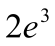 120Який з виразів визначить наступну логарифмічнуну функцію 5ln 2 в Matlab:121Який з виразів визначить наступну логарифмічнуну функцію в Matlab: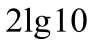 122Який з виразів визначить наступну логарифмічнуну функцію  в Matlab: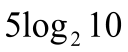 123Який з виразів визначить наступну функцію  в Matlab: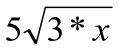 124Оберіть, який з виразів задає вектор-стовпчик  в Matlab:125Оберіть, який з виразів задає вектор-стрічку  в Matlab:126Оберіть, який з виразів об’єднує вектори-стовпці в Matlab:127За допомогою якого виразу звернутися до п’ятого елементу масиву в Matlab:128За допомогою  якого виразу обрати максимальний елемент масиву в Matlab:129За допомогою якого  виразу обрати мінімальний елемент масиву в Matlab130За допомогою якого виразу  обрахувати суму всіх елементів масиву в Matlab:131За допомогою якого виразу  зробити упорядкування елементів у порядку зростання їх модулів в Matlab:132За допомогою якого виразу  отримати транспонований вектор в Matlab:133За допомогою якого виразу отримати спряжений транспортований вектор в Matlab:134За допомогою якого виразу можна створити вектор від 0 до 10 з кроком 0,5 в Matlab:135За допомогою якого виразу  можна створити створити матрицю 5*5 заповнену нулями:136За допомогою якого виразу  можна створити створити матрицю 5*5 заповнену одиницями:137За допомогою якої команди побудувати графік розподілу y=5*x+2 червоного кольору:138За допомогою якої команди побудувати графік розподілу y=5*x+2 зеленого кольору зі сніжинками:139За допомогою якої команди на осі x зробити підпис Час,140За допомогою якої команди можливо зробити легенду для графіка:141За допомогою якої команди можливо зробити сетку для графіка:142За допомогою якої команди можливо зобразити поверхню функції:143За допомогою якої команди можливо вивести заголовок графіка:144Яка команда вікна завдання параметрів моделювання Transient Analysis Limits програми Micro-cap розпочинає моделювання? 145За допомогою якої команди вікна завдання параметрів моделювання Transient Analysis Limits програми Micro-cap можно додати ще одну строку специфікації виводу результатів?146Яка команда вікна завдання параметрів моделювання Transient Analysis Limits програми Micro-cap робить видалення рядка специфікації виведення результатів?147За допомогою якої команди вікна завдання параметрів моделювання Transient Analysis Limits програми Micro-cap можно відкрити додаткове вікно для введення тексту великого розміру?148Яка команда вікна завдання параметрів моделювання Transient Analysis Limits програми Micro-cap відкриває діалогове вікно завдання варіації параметрів?149З якого меню програми Micro-cap здійснюється вибір відповідних елементарних елементів схеми?150У якому полі вікна атрибутів вибору параметрів пасивних елементів програми Micro-cap задається його значення?151Який правильний формат запису числа з плаваючим десятковим знаком у програмі Micro-cap?152Який правильний формат запису числа з фіксованим десятковим знаком у програмі Micro-cap?153Якою командою у програмі Micro-cap  виконується розрахунок передаточних функцій по постійному струму (статичні характеристики)?154Якою командою у програмі Micro-cap  виконується розрахунок передаточних функцій по постійному струму (динамічні характеристики)?155Якою командою у програмі Micro-cap  виконується розрахунок мало сигнальних (лінеарізованих) передаточних функцій по постійному струму?156Якою командою у програмі Micro-cap  виконується аналіз перехідних процесів?157Якою командою у програмі Micro-cap  виконується аналіз частотних характеристик?158Який режим аналізу у програмі Micro-cap  використовується для побудови вольтамперних характеристик напівпровідникових і електронних приладів?159Який режим аналізу у програмі Micro-cap  з використовується для  зняття передавальних характеристик підсилювачів постійного струму, які не містять реактивних компонентів?160Яка команда меню режимів розрахунку частотних характеристик  АС  програми Micro-cap робить багатоваріантний аналіз?161Яка команда меню режимів розрахунку частотних характеристик  АС  програми Micro-cap задає границі моделювання?162Яка команда меню режимів розрахунку частотних характеристик  АС  програми Micro-cap відкриває гафічне вікно результатів моделювання? 163Яка команда меню режимів розрахунку частотних характеристик  АС  програми Micro-cap виконує параметричну оптимізацію?164Яка комбінація клавіш у програми Micro-cap розпочинає розрахунок перехідних процесів у схемі? 165Яка комбінація клавіш у програми Micro-cap виконує розрахунок частотних характеристик схеми?166Яка комбінація клавіш у програми Micro-cap виконує розрахунок передаточних функцій по постійному току?167Яка комбінація клавіш у програми Micro-cap виконує динамічний розрахунок передаточних функцій по постійному струму?168Яка комбінація клавіш у програми Micro-cap виконує розрахунок мало сигнальних характеристик при заданих списком значеннях частот?169Яка комбінація клавіш у програми Micro-cap виконує розрахунок чутливості режиму по постійному струму?170Яка комбінація клавіш у програми Micro-cap виконує розрахунок мало сигнальних передаточних функцій в режимі по постійному струму?171Яка комбінація клавіш у програми Micro-cap виконує розрахунок нелінійних спотворень підсилювальних схем?172Який пункт меню програми Micro-cap містить команди синтезу активних і пасивних фільтрів?173Яка функція у програми Micro-cap генерує випадкове число з рівномірним законом розподілу?174Яка функція у програми Micro-cap генерує випадкове число при кожному запуску аналіза по F2?175Яка функція у програми Micro-cap генерує випадкове число при кожному запуску нового аналізу Монте-Карло?176Яка функція у програми Micro-cap генерує випадкове число через кожні t секунд аналізу?177Яке у програми Micro-cap ім’я типу моделі аналогово-цифрового перетворювача?178Яке у програми Micro-cap ім’я типу моделі цифро-аналогово перетворювача?179Яке у програми Micro-cap ім’я типу моделі тригера з динамічним керуванням?180Яке у програми Micro-cap ім’я типу моделі тригера з потенційним керуванням?